p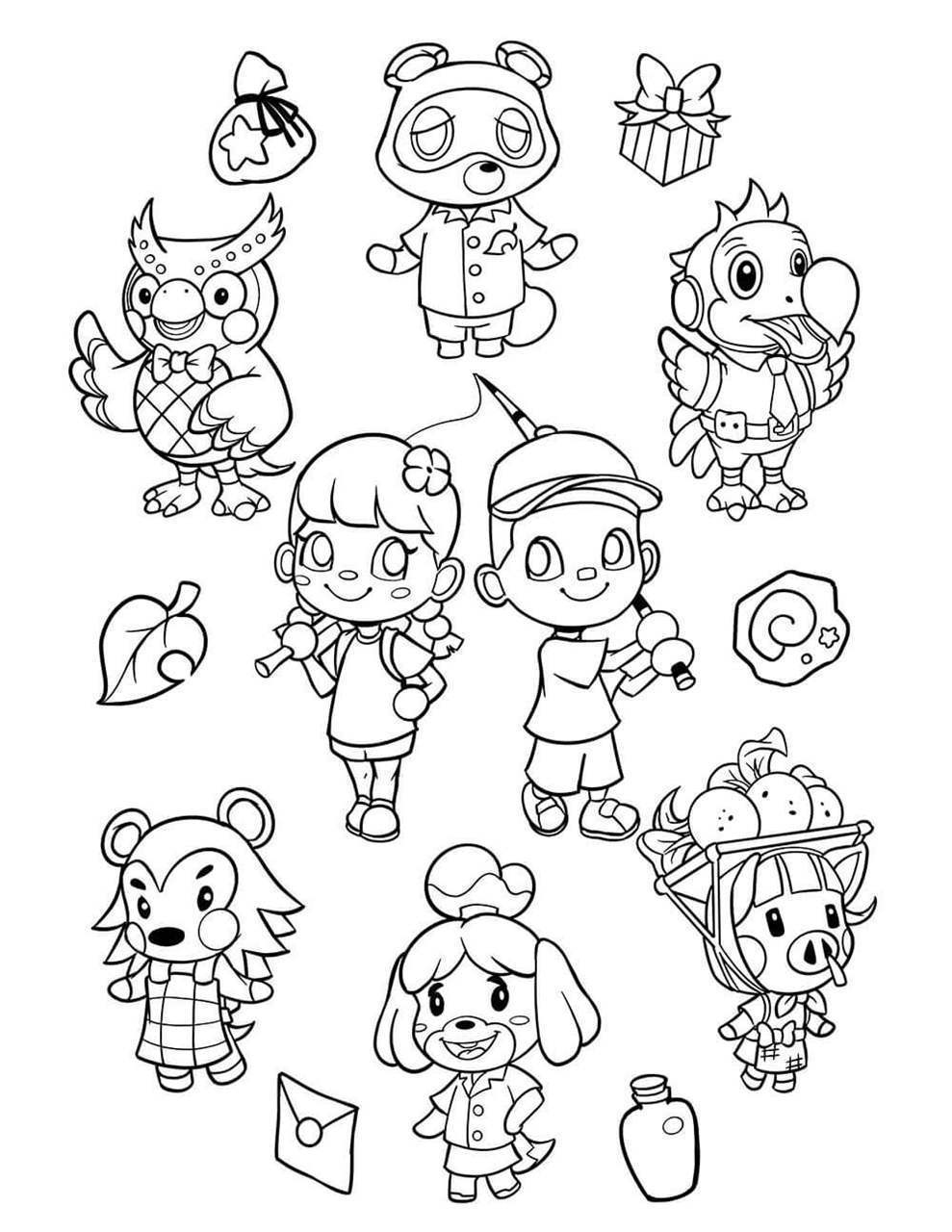 